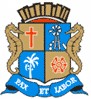 ESTADO DE SERGIPE PREFEITURA MUNICIPAL DE ARACAJUFundação Municipal de Formação para o Trabalho - FUNDATNOTA EXPLICATIVANÃO FORAM RECEBIDAS TRANSFERÊNCIAS VOLUNTÁRIAS NO PERÍODO DE JANEIRO A SETEMBRO DE 2023.Atualizado em outubro de 2023.